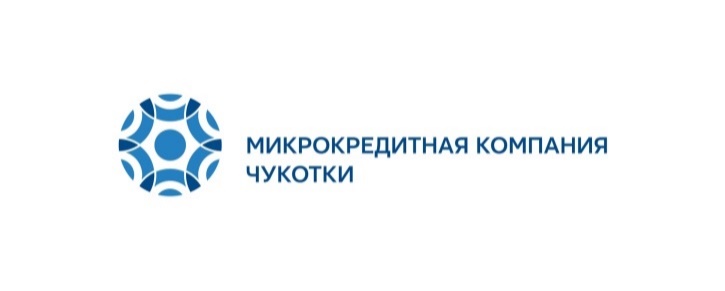 Автономная некоммерческая организация«Микрокредитная компания Чукотского автономного округа»ПРАВЛЕНИЕ АНО «МКК ЧУКОТКИ»:ЕДИНОЛИЧНЫЙ ИСПОЛНИТЕЛЬНЫЙ ОРГАНПредседатель Правления:Фоминых Вероника ИгоревнаЧлены Правления:Кузьменко Оксана СтаниславовнаТюхтий Виктор АнатольевичКулик Николай ИвановичФедичкин Алексей АлександровичШатрова Людмила ГеннадьевнаДиректорГурина Мария Николаевна